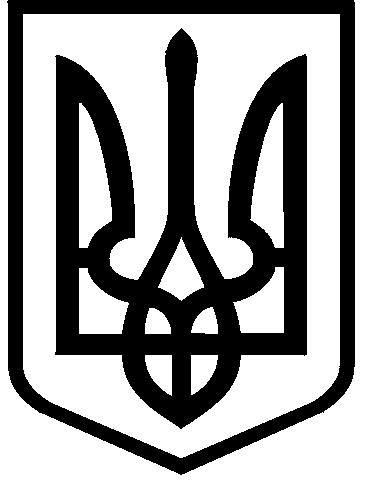 КИЇВСЬКА МІСЬКА РАДАII сесія  IX скликанняРІШЕННЯ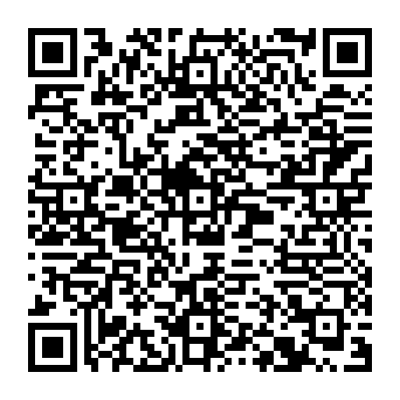 ____________№_______________Розглянувши проект землеустрою щодо відведення земельної ділянки Міністерству закордонних справ України в постійне користування земельної ділянки для експлуатації та обслуговування об'єктів транспортної інфраструктури та об'єктів дорожнього господарства (крім об'єктів дорожнього сервісу) на площі Михайлівській, 1 у Шевченківському районі міста Києва, враховуючи позицію Конституційного Суду України, викладену у рішенні від 16.04.2009 № 7-рп/2009 у справі № 1-9/2009, та лист комунального підприємства виконавчого органу Київської міської ради (Київської міської державної адміністрації) «Київтранспарксервіс» від 17.11.2022 № 053/05-2976, керуючись статтями 8, 144 Конституції України, статтями 9, 123, 186 Земельного кодексу України, пунктом 34 частини першої статті 26, статтею 59 Закону України «Про місцеве самоврядування в Україні» та розглянувши заяву МІНІСТЕРСТВА ЗАКОРДОННИХ СПРАВ УКРАЇНИ від 18 серпня 2022 року № 72005-006972970-031-03, Київська міська радаВИРІШИЛА:1. Відмовити МІНІСТЕРСТВУ ЗАКОРДОННИХ СПРАВ УКРАЇНИ в передачі в постійне користування земельної ділянки площею 0,4152 га (кадастровий номер 8000000000:91:018:0001) для експлуатації та обслуговування об'єктів транспортної інфраструктури та об'єктів дорожнього господарства (крім об'єктів дорожнього сервісу) на площі Михайлівській, 1 у Шевченківському районі міста Києва із земель комунальної власності територіальної громади міста Києва (категорія земель – землі промисловості, транспорту, зв'язку, енергетики, оборони та іншого призначення, код виду цільового призначення - 12.04), заява ДЦ від 18 серпня 2022 року № 72005-006972970-031-03 (справа № 763903397).2. Контроль за виконанням цього рішення покласти на постійну комісію Київської міської ради з питань архітектури, містобудування та земельних відносин.ПОДАННЯ:ПОГОДЖЕНО:ПОДАННЯ:Про відмову МІНІСТЕРСТВУ ЗАКОРДОННИХ СПРАВ УКРАЇНИ в передачі в постійне користування земельної ділянки для експлуатації та обслуговування об'єктів транспортної інфраструктури та об'єктів дорожнього господарства (крім об'єктів дорожнього сервісу) на площі Михайлівській, 1 у Шевченківському районі міста КиєваКиївський міський головаВіталій КЛИЧКОЗаступник голови Київської міської державної адміністраціїз питань здійснення самоврядних повноваженьПетро ОЛЕНИЧДиректор Департаменту земельних ресурсіввиконавчого органу Київської міської ради (Київської міської державної адміністрації)Валентина ПЕЛИХНачальник юридичного управління Департаменту земельних ресурсіввиконавчого органу Київської міської ради(Київської міської державної адміністрації)Дмитро РАДЗІЄВСЬКИЙПостійна комісія Київської міської ради з питань архітектури, містобудування та земельних відносинГоловаМихайло ТЕРЕНТЬЄВСекретарЮрій ФЕДОРЕНКОВ.о. начальника управління правового забезпечення діяльності  Київської міської радиВалентина ПОЛОЖИШНИКЗаступник голови Київської міської державної адміністраціїз питань здійснення самоврядних повноваженьПетро ОЛЕНИЧДиректор Департаменту земельних ресурсів виконавчого органу Київської міської ради (Київської міської державної адміністрації)Валентина ПЕЛИХПерший заступник директора Департаменту земельних ресурсів виконавчого органу Київської міської ради (Київської міської державної адміністрації)Віктор ДВОРНІКОВНачальник юридичного управління Департаменту земельних ресурсіввиконавчого органу Київської міської ради(Київської міської державної адміністрації)Дмитро РАДЗІЄВСЬКИЙЗаступник директора Департаменту – начальник управління землеустрою та ринку земель Департаменту земельних ресурсіввиконавчого органу Київської міської ради(Київської міської державної адміністрації)Анна МІЗІННачальник третього відділууправління землеустрою та ринку земель Департаменту земельних ресурсів виконавчого органу Київської міської ради (Київської міської державної адміністрації)Раїса ОЛЕЩЕНКО